 Brought to you by the EDMES PTA.  All checks made payable to the EDMES PTA 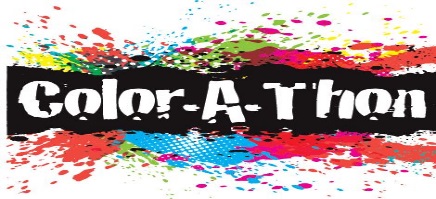 